Investigating the potential use of chemical biopsy devices to characterize brain tumor lipidomes.Joanna Bogusiewicz1, Bogumiła Kupcewicz2, Paulina Zofia Goryńska1, Karol Jaroch1, Krzysztof Goryński1‡, Marcin Birski3, Jacek Furtak3, Dariusz Paczkowski3#, Marek Harat3,4*, Barbara Bojko1*1	Department of Pharmacodynamics and Molecular Pharmacology, Faculty of Pharmacy, Collegium Medicum in Bydgoszcz, Nicolaus Copernicus University in Torun, 85-089 Bydgoszcz, Poland; j.bogusiewicz@cm.umk.pl (J.B.); gorynska@cm.umk.pl (P.Z.G); karol.jaroch@cm.umk.pl (K.J.); goryn-ski@cm.umk.pl (K.G.), bbojko@cm.umk.pl (B.B.)Department of Inorganic and Analytical Chemistry, Faculty of Pharmacy, Collegium Medicum in Bydgoszcz, Nicolaus Copernicus University in Torun, 85-089 Bydgoszcz, Poland; kupcewicz@cm.umk.pl (B.K.)Department of Neurosurgery, 10th Military Research Hospital and Polyclinic, 85-681 Bydgoszcz, Poland; mbir-ski@poczta.fm (M.B.); jacek.furtak2019@gmail.com (J.F.); darek_paczkowski@vp.pl (D.P.) ; ha-rat@10wsk.mil.pl (M.H.)Department of Neurosurgery and Neurology, Faculty of Health Sciences, Collegium Medicum in Bydgoszcz, Nicolaus Copernicus University in Torun, 85-168 Bydgoszcz, Poland*	Correspondence: bbojko@cm.umk.pl (B.B.) and harat@10wsk.mil.pl (M.H.)# current affiliation: Department of Neurosurgery and Neurology, Jan Biziel University Hospital Collegium Medicum, Nicolaus Copernicus University, Bydgoszcz, Poland‡  Current address: Bioanalysis Scientific Group, Faculty of Pharmacy, Collegium Medicum in Bydgoszcz, Nicolaus Copernicus University in Torun, 85-089 Bydgoszcz, PolandSUPLEMENTARY MATERIALSFigure S1. Plots presenting correlation factors of lipidome obtained using three different SPME probes in four different meningioma samples. Blue dots – correlation of fiber 1 and fiber 2; orange dots – correlation of fiber 1 and fiber 3; grey dots – correlation of fiber 2 and fiber 3. Axes represent normalized peak areas for subsequent lipids extracted by studied probes.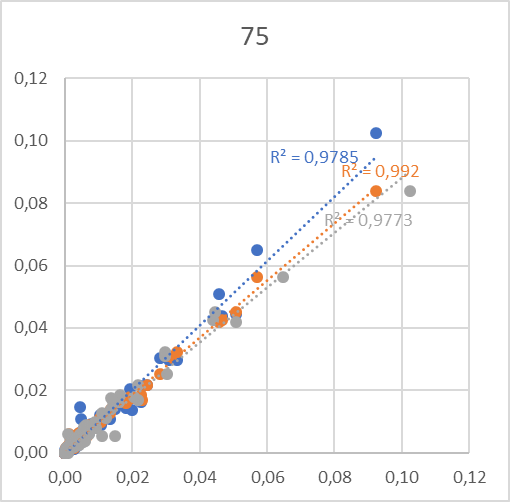 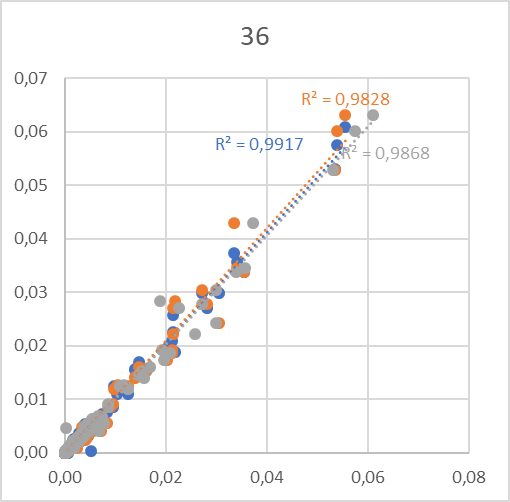 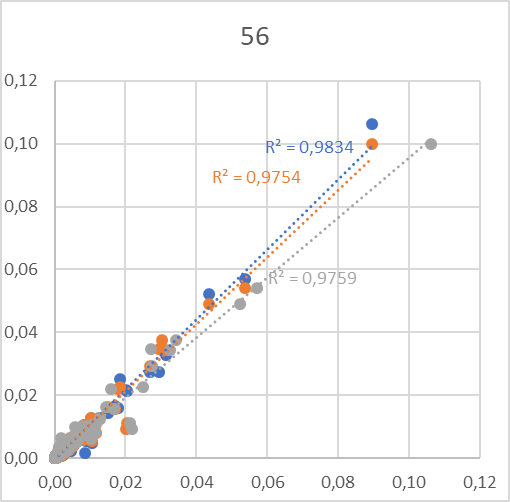 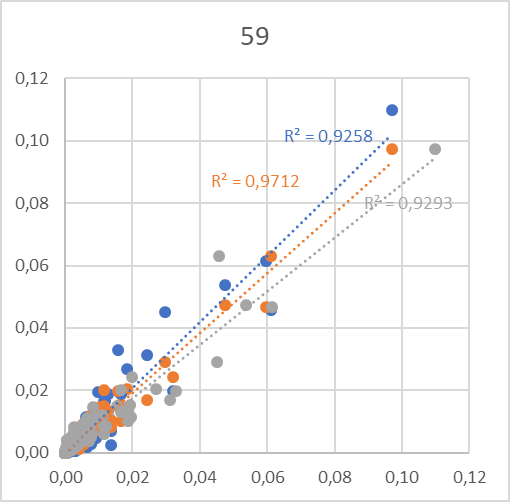 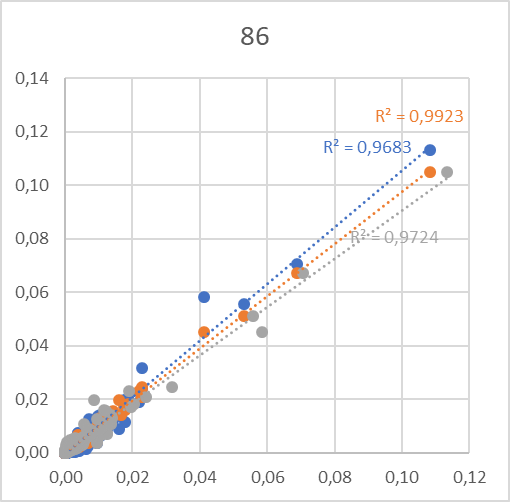 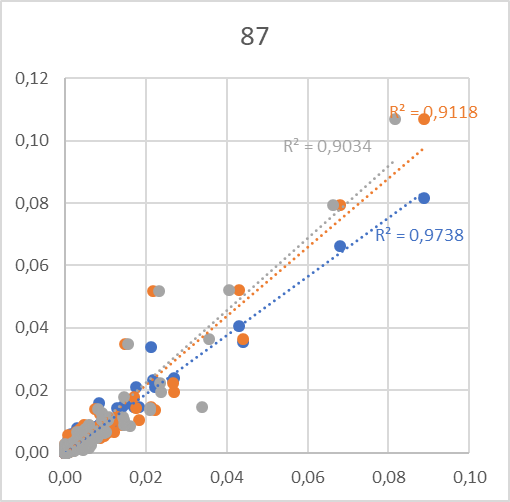 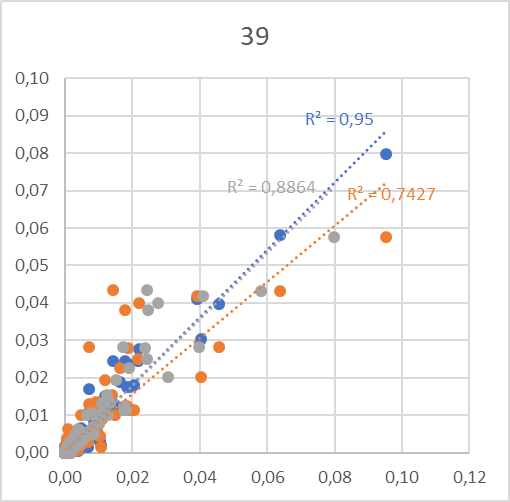 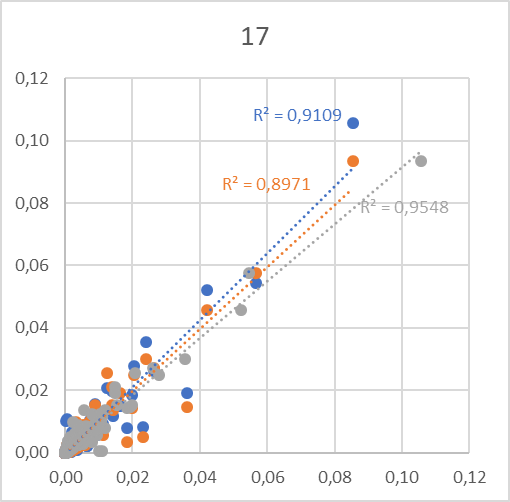 Figure S2. Plots presenting correlation factors of lipidome obtained using three different SPME probes in four glioma samples. Blue dots – correlation of fiber 1 and fiber 2; orange dots – correlation of fiber 1 and fiber 3; grey dots – correlation of fiber 2 and fiber 3. Axes represent normalized peak areas for subsequent lipids extracted by studied probes.Figure S3. Plots presenting lipidome profile of (A) meningiomas; (B) gliomas. CER – ceramides and its deriviates; LPC – lysophosphatidylcholines; LPE – lysophosphatidylethanolamines; PC – phosphatidylcholines; PE – phosphatidylethanolamines; SM – sphingomyelinsFigure S4. Principal component analysis (PCA) of gliomas with different histological type. HGG – high grade glioma; LGG – low grade glioma; MEN – meningiomaFigure S5. Principal component analysis (PCA) of gliomas with different grade. (A) Three-dimensional principal component analysis of brain tumors with different grade performed on significantly altered features. (B) One-dimensional principal component analysis of brain tumors with different grade performed on significantly altered features with VIP above 1.0. HGG – high grade glioma; LGG – low grade gliomaFigure S6. Principal component analysis (PCA) of gliomas with different IDH 1/2 mutation status. IDHm – isocitrate dehydrogenase gene mutant; IDHw – isocitrate dehydrogenase gene wiltypeTable S1. The list of lipids with confirmed structure which were detected in heterogeneity test*Average peak area after on-fiber normalizationCV – coefficient of variation; HGG – high grade glioma; m/z – mass to charge ratio; MEN -meningioma; QC – quality control; RT – retention time Table S2. The list of lipid species identified with the use of MS/MS modem/z – mass to charge ratio; RT – retention time Table S3. The lipidome composition of meningiomas and gliomas based on MS/MS confirmed groups of lipids.*Average peak area after on-fiber normalizationCV – coefficient of variation; Cer – ceramides; HexCer – hexosyl ceramides; HGG – high grade glioma; LacCer – lactosyl ceramides; LGG – low grade glioma; LPC – lysophosphatidylcholines; LPE – lysophosphatidylethanolamines; MEN – meningioma; PC – phosphatidylcholines; PE – phosphatidylethanolamines; QC – quality control; SM – sphingomyelins; ST – sulfatidesTable S4. Parameters for Partial least squares-discriminant analysis (PLS-DA ).CV – coefficient of variation; HGG – high grade glioma; IDHm – isocitrate dehydrogenase gene mutant; IDHw – isocitrate dehydrogenase gene wiltype; LGG – low grade glioma; LV – latent variables; MEN – meningioma; N – number of samples; RMSEC– root mean square error of calibration; RMSECV – root mean square error of cross-validation; VIP - Variable Importance in ProjectionTable S5. The list od significantly altered tentative lipids in differentiation of low and high grade gliomas (p<0.05).  In italic were given tentative lipid groups for detected m/z.Cer – ceramides; CerP – ceramide phosphate; HexCer – hexosyl ceramides; HGG – high grade glioma; LGG – low grade glioma; LPC – lysophosphatidylcholines; LPE – lysophosphatidylethanolamines; m/z – mass to charge ratio; PC – phosphatidylcholines; PE – phosphatidylethanolamines; PG – phosphatidylglycerols; SM – sphingomyelins; VIP - Variable Importance in ProjectionTable S6. The list od significantly altered tentative lipids in differentiation of IDH mutant and wildtype gliomas (p<0.05).  In italic were given tentative lipid groups for detected m/z.Cer – ceramides; CerP – ceramide phosphate; HexCer – hexosyl ceramides; LacCer – lactosyl ceramides; IDHm – isocitrate dehydrogenase gene mutant; IDHw – isocitrate dehydrogenase gene wiltype; LPC – lysophosphatidylcholines; LPE – lysophosphatidylethanolamines; m/z – mass to charge ratio; PC – phosphatidylcholines; PE – phosphatidylethanolamines; PG – phosphatidylglycerols; SM – sphingomyelins; ST – sulfatides; VIP - Variable Importance in ProjectionTable S7. The list od significantly altered tentative lipids in differentiation of tumors with 1p/19q co-deletion and withut this abberation (p<0.05). In italic were given tentative lipid groups for detected m/z.Cer – ceramides; CerP – ceramide phosphate; del – 1p/19q co-deleted samples; HexCer – hexosyl ceramides; LPC – lysophosphatidylcholines; LPE – lysophosphatidylethanolamines; m/z – mass to charge ratio; n-del- 1p/19q non co-delated samples; PC – phosphatidylcholines; PE – phosphatidylethanolamines; PG – phosphatidylglycerols; SM – sphingomyelinsTable S8. Patients characteristics.*Tumor diagnoses were verified according to the 2021 WHO brain tumor classification. In some older cases before genetic testing was introduced into routine practice the 2016 WHO brain tumor classification was applied.F – female; M – male; MEN – meningioma; N – not known; NOS – not otherwise specified; HGG – high grade glioma; LGG – low grade glioma; “+” – present; “–“ – absent(A)(B)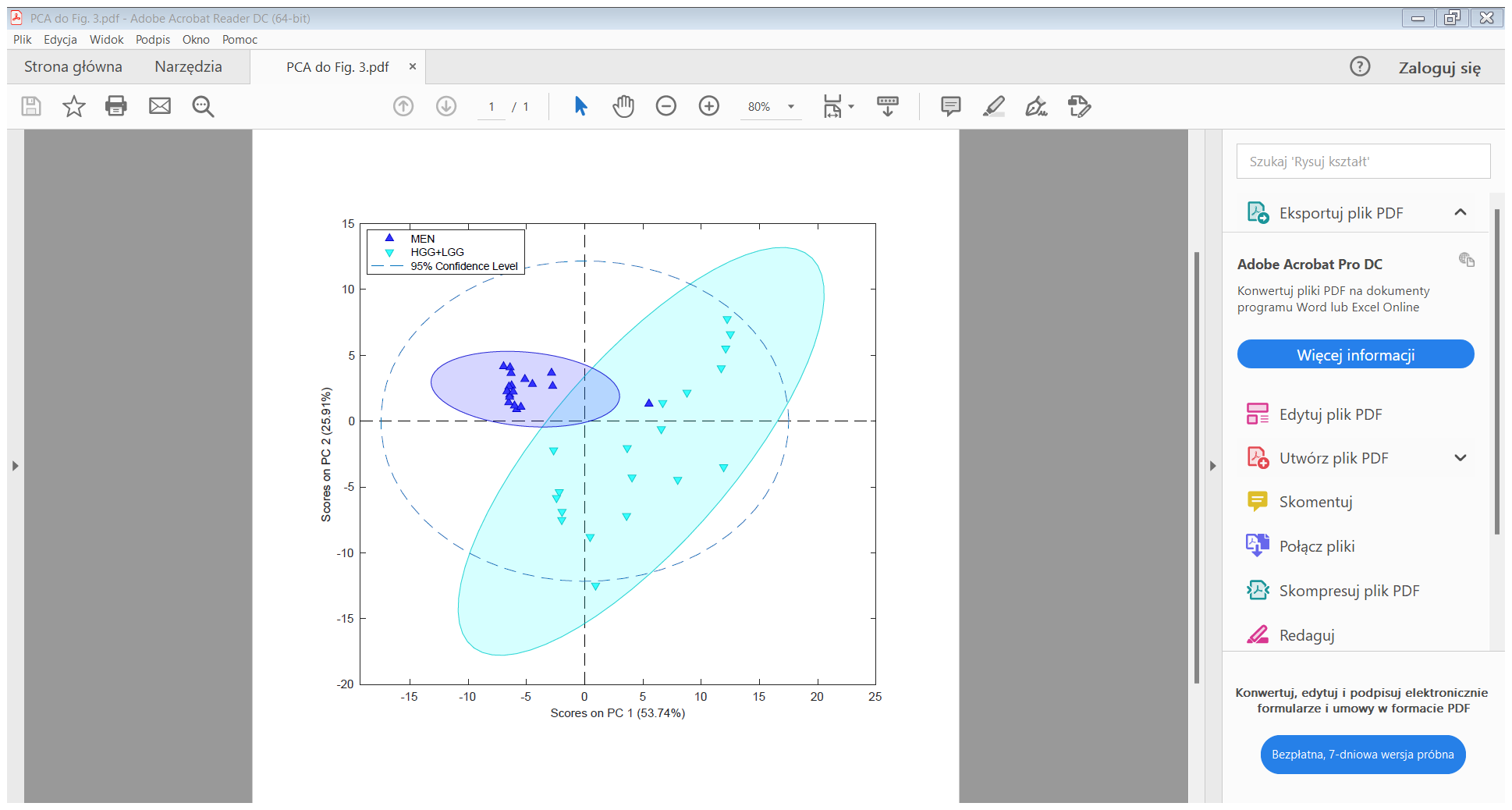 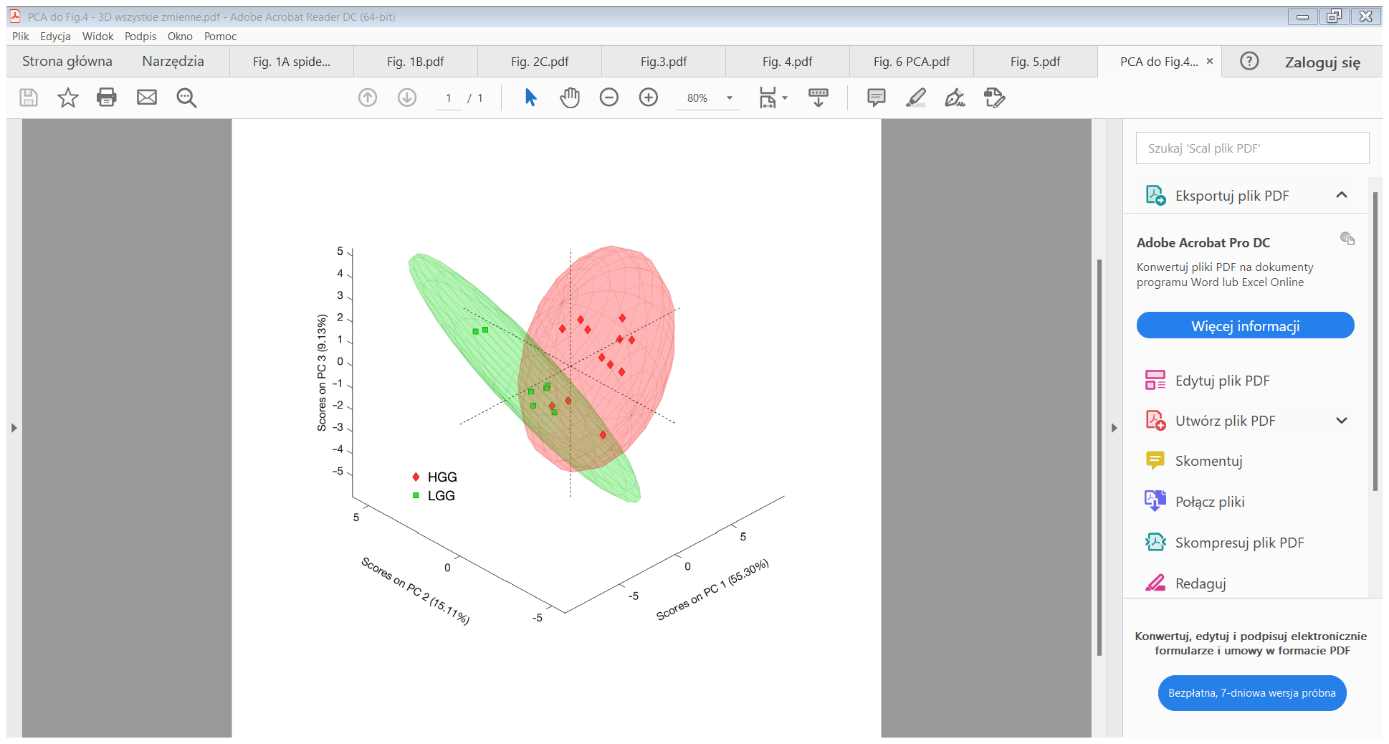 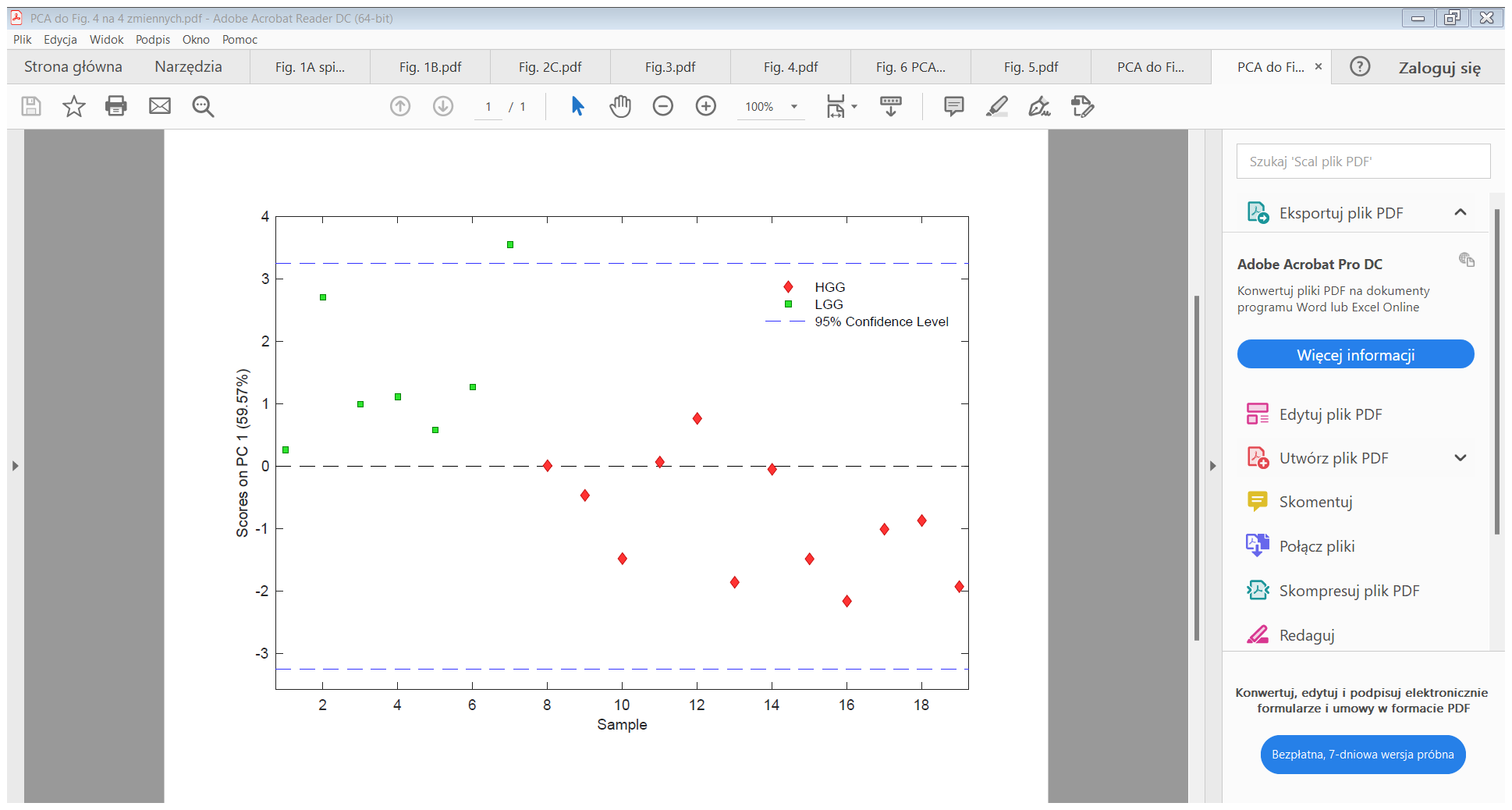 (A)(B)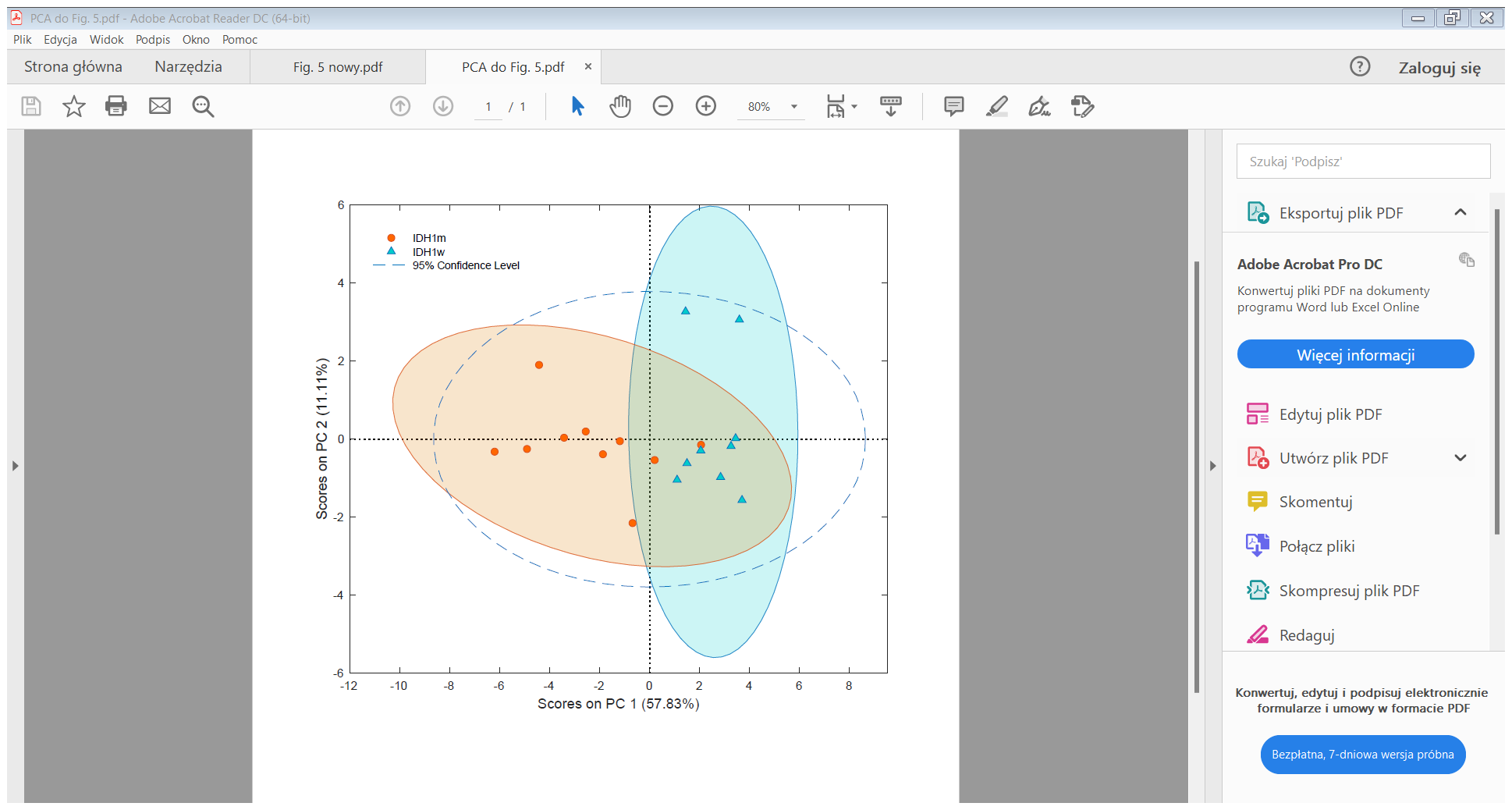 Lipid Species ShorthandAdductm/zQCQCMENMENMENMENMENMENMENMENMENMENHGGHGGHGGHGGHGGHGGHGGHGGHGGHGGLipid Species ShorthandAdductm/zQCQC3636565659597575MENMEN1717393986868787HGGHGGLipid Species ShorthandAdductm/zAverage*CVAverage*CVAverage*CVAverage*CVAverage*CVAverage*CVAverage*CVAverage*CVAverage*CVAverage*CVAverage*CVLPE P-16:0 +Na460.27985.21E-039%7.74E-034%5.92E-039%5.03E-0319%6.23E-036%6.23E-0318%7.58E-0374%4.24E-037%5.42E-0319%6.13E-0349%5.84E-0352%Cer 42:3; O2 +H646.61332.46E-0416%3.45E-0411%4.19E-0416%2.80E-0414%2.76E-0415%3.30E-0422%4.43E-0423%2.89E-0433%3.91E-0426%1.89E-0411%3.28E-0439%HexCer 36:2; O2 +H726.58783.40E-0413% - -7.08E-07173%2.62E-0687%2.26E-06173%1.40E-06164%1.77E-0333%5.14E-0440%9.61E-0468%1.13E-0531%8.15E-0495%HexCer 38:1; O2 +H756.63482.25E-0412%3.32E-0698%6.46E-0633%4.44E-0614% - -3.56E-0684%1.60E-0331%1.73E-0473%3.36E-0479%2.11E-05173%5.34E-04131%HexCer 41:1; O2+H798.68171.02E-036%4.76E-0516%1.05E-05119%6.87E-0577%3.66E-0556%4.08E-0581%5.73E-0326%4.73E-0688%1.45E-0376%9.40E-06106%1.80E-03143%HexCer 42:2; O2+H810.68174.03E-0410%4.55E-04164%6.38E-04170%8.93E-0588%3.35E-04163%3.80E-04170%2.37E-0324%3.43E-04164%7.88E-0478%1.69E-04145%9.18E-04110%HexCer 43:2; O2+H824.69746.28E-0515% - -1.37E-06173%2.80E-07173%5.71E-06173%1.84E-06270%4.86E-0449% - -1.54E-0489%5.48E-06173%1.61E-04147%HexCer 44:2; O2+H838.71302.31E-034% - -1.68E-0693%4.64E-0468%7.39E-05171%1.35E-04184%1.15E-0227% - -2.58E-0376%2.89E-06173%3.52E-03147%LPC P-16:0 +H480.34492.73E-0312%2.24E-038%6.01E-0313%2.23E-0314%2.73E-034%3.30E-0351%5.50E-0331%1.34E-0320%1.84E-0338%1.31E-0336%2.50E-0380%LPC O-16:0 +H482.36051.30E-0315%4.65E-0413%1.19E-0313%6.59E-0437%4.13E-045%6.81E-0450%3.75E-0340%6.89E-0427%2.38E-039%1.53E-0340%2.09E-0366%LPC 16:1   +H494.32413.42E-038%2.99E-0419%1.69E-0337%3.95E-0412%8.58E-0488%8.11E-0488%2.73E-03134%1.21E-0266%8.70E-0329%9.82E-0314%8.34E-0364%LPC 16:0   +H496.33982.59E-0211%1.38E-028%1.84E-024%1.77E-0213%1.62E-028%1.65E-0213%3.76E-0234%4.89E-0221%4.19E-0215%5.97E-0217%4.70E-0226%LPC P-18:0 +H508.37621.52E-0312%5.52E-0416%9.09E-0411%6.83E-0416%6.85E-0412%7.07E-0422%2.45E-0346%7.26E-0431%3.42E-0390%1.72E-0326%2.08E-0384%LPC 18:3   +H518.32411.51E-025%8.07E-037%1.10E-025%9.79E-039%9.64E-0312%9.61E-0313%2.20E-0241%3.15E-0219%2.52E-028%3.71E-0222%2.90E-0229%LPC 18:2   +H520.33982.84E-0313%4.43E-0412%3.16E-037%1.74E-0336%2.92E-0456%1.41E-0388%1.04E-0353%1.97E-037%9.51E-0319%6.03E-0336%4.64E-0381%LPC 18:1   +H522.35541.46E-028%6.05E-0310%1.45E-0213%6.21E-037%9.26E-0322%9.00E-0342%2.00E-0228%2.14E-0235%3.36E-0218%2.12E-0216%2.40E-0232%LPC 18:0   +H524.37118.85E-035%6.53E-036%1.12E-0212%8.38E-0322%6.98E-035%8.27E-0326%1.98E-0275%7.47E-0318%8.64E-0321%1.28E-0241%1.22E-0269%PC 30:0    +Na728.52011.13E-022%9.23E-036%1.36E-0211%9.68E-0317%1.00E-023%1.06E-0219%1.19E-0219%1.83E-025%1.37E-0222%6.87E-0331%1.27E-0237%PC P-34:1  +H744.59021.94E-028%2.06E-026%3.21E-027%1.76E-0238%2.60E-0210%2.41E-0227%3.70E-0221%3.22E-037%1.38E-0247%1.59E-0347%1.39E-02111%PC 32:1    +Na754.53572.21E-028%5.51E-0316%1.74E-026%1.16E-0213%1.38E-026%1.21E-0238%3.29E-0222%5.51E-0224%3.21E-024%3.39E-0211%3.85E-0231%PC 32:0 +Na756.55147.25E-022%9.70E-023%5.15E-0210%8.90E-0215%5.44E-026%7.30E-0230%5.18E-026%7.95E-0213%8.91E-0212%7.57E-026%7.40E-0221%PC 34:3+H756.55387.08E-028%9.08E-026%4.81E-025%8.17E-0226%5.47E-026%6.89E-0230%4.63E-0211%7.43E-029%8.13E-0222%7.51E-027%6.93E-0224%PC P-36:4+H766.57451.70E-025%1.80E-024%3.17E-0214%1.60E-0228%2.04E-029%2.15E-0232%2.35E-029%7.38E-0319%8.96E-0342%3.82E-0321%1.09E-0274%PC 34:2 +Na780.55142.37E-022%6.89E-0322%1.60E-029%2.50E-0223%9.68E-0327%1.44E-0254%2.01E-0230%2.53E-0218%4.07E-024%3.03E-0225%2.91E-0232%PC 34:1 +Na782.56702.08E-012%1.21E-015%1.84E-012%2.00E-012%2.14E-018%1.80E-0121%2.19E-012%1.84E-0114%2.33E-013%2.25E-0113%2.15E-0112%PC 36:4+Na804.55141.31E-026%5.66E-0315%9.64E-038%1.35E-0222%1.29E-0219%1.04E-0235%1.16E-0215%1.71E-0218%1.17E-0220%2.00E-023%1.51E-0228%PC 36:3+Na806.56701.35E-023%3.48E-0313%1.09E-0215%1.58E-029%9.03E-0313%9.80E-0348%1.25E-0214%1.47E-027%1.80E-0210%2.10E-027%1.66E-0222%PC 36:2+Na808.58272.55E-023%7.90E-0318%2.27E-024%2.34E-0219%1.83E-0216%1.81E-0238%2.58E-0210%2.30E-0216%3.92E-026%2.54E-0216%2.84E-0225%PC 36:1+Na810.59835.32E-028%2.98E-024%7.35E-0213%4.84E-0225%6.64E-0210%5.45E-0235%5.81E-029%3.32E-0221%3.94E-0221%4.11E-0211%4.29E-0226%PC 38:5+Na830.56703.68E-033%1.27E-039%2.66E-0318%4.15E-0320%3.59E-0320%2.92E-0343%3.67E-0313%5.51E-0322%4.18E-0317%5.11E-0317%4.62E-0323%PC 38:4+Na832.58271.12E-027%6.39E-0313%1.45E-0214%1.47E-0236%1.60E-0228%1.29E-0239%1.03E-028%9.41E-034%8.16E-0313%1.06E-0216%9.63E-0314%PE P-34:2+H700.52761.37E-038%1.85E-037%1.90E-0310%1.93E-0323%1.14E-038%1.70E-0324%1.43E-0326%6.91E-0462%1.37E-0317%3.90E-0459%9.71E-0456%PE P-34:1+H702.54323.61E-028%7.02E-027%3.98E-027%3.64E-0217%6.13E-026%5.19E-0230%3.49E-0217%1.01E-027%1.46E-0237%6.47E-0323%1.65E-0273%PE 34:2+H716.52251.50E-0313%1.41E-0320%2.24E-0311%2.68E-0334%7.37E-046%1.77E-0350%4.84E-0425%9.33E-0443%1.64E-0315%1.59E-037%1.16E-0347%PE 34:1+H718.53811.23E-027%2.18E-026%1.93E-026%1.53E-0218%1.78E-026%1.85E-0216%3.11E-0330%8.78E-034%7.99E-0314%1.25E-0248%8.10E-0354%PE P-34:1+Na724.52524.36E-0217%7.92E-0224%4.24E-026%3.69E-0217%6.92E-0217%5.69E-0237%4.06E-0218%4.39E-028%1.47E-0235%2.16E-0218%3.02E-0245%PE 34:2+Na738.50441.59E-0319%1.54E-0310%2.17E-0321%2.77E-0330%8.02E-047%1.82E-0348%6.59E-0435%1.42E-0314%1.74E-0312%1.80E-039%1.41E-0336%PE 34:1+Na740.52011.62E-0211%2.66E-0210%2.37E-024%1.76E-0219%1.89E-024%2.17E-0219%4.19E-0344%1.32E-0213%1.01E-0219%1.73E-0227%1.12E-0249%PE 36:2+H744.55385.19E-0317%3.05E-0311%8.68E-039%6.02E-0314%2.69E-034%5.11E-0351%2.28E-0338%3.13E-0319%6.96E-0317%4.74E-0337%4.28E-0349%PE P-38:7+H746.51192.18E-0211%4.10E-025%2.64E-0220%2.32E-0233%2.22E-0223%2.82E-0232%6.11E-0348%3.68E-0223%4.66E-0339%2.20E-0215%1.74E-0282%PE 36:1+H746.56947.71E-0348%1.22E-0278%3.09E-026%8.81E-0348%1.39E-0270%1.65E-0266%1.81E-0245%1.66E-0290%7.87E-0312%7.74E-036%1.26E-0270%PE O-36:4 +Na748.52528.38E-0311%1.24E-0219%5.21E-038%9.01E-0327%1.24E-0219%9.75E-0337%6.06E-0347%1.37E-0226%6.29E-036%1.24E-0213%9.62E-0343%PE P-38:6 +H748.52768.38E-0311%1.24E-0219%5.21E-038%8.85E-0326%1.24E-0219%9.70E-0337%6.06E-0347%1.37E-0226%6.29E-036%1.39E-022%1.00E-0245%PE P-38:5 +H750.54322.21E-024%2.55E-0212%1.52E-0211%1.73E-0216%2.44E-027%2.06E-0225%3.81E-0238%1.41E-0210%1.75E-0278%9.92E-032%1.99E-0271%PE 36:2 +Na766.53577.97E-033%4.94E-0313%1.24E-024%9.11E-035%4.78E-0311%7.80E-0343%3.84E-0341%8.20E-034%1.06E-0213%1.08E-0235%8.36E-0341%PE 38:5 +H766.53818.02E-033%4.95E-0312%1.24E-024%9.10E-036%4.79E-0311%7.80E-0343%3.85E-0341%8.20E-0310%1.06E-0213%1.05E-0237%8.30E-0342%PE 36:1 +Na768.55143.96E-0224%4.44E-026%5.91E-0228%3.54E-027%2.52E-0249%4.10E-0238%1.78E-0239%3.14E-028%1.99E-0230%3.21E-0224%2.53E-0234%PE P-40:7 +H774.54322.21E-029%4.21E-024%1.42E-0216%2.35E-0231%2.44E-0218%2.61E-0243%2.06E-0234%3.35E-0236%1.47E-0227%1.96E-0212%2.21E-0244%PE P-38:2 +Na778.57215.70E-038%5.51E-032%1.39E-0311%5.28E-0314%4.75E-0318%4.23E-0343%1.31E-0224%5.03E-0320%6.65E-0338%3.80E-0315%7.15E-0358%PE P-40:5 +H778.57455.80E-035%5.65E-032%1.36E-037%5.34E-0317%4.76E-0317%4.28E-0344%1.32E-0224%5.32E-0325%6.74E-0340%3.83E-0316%7.28E-0357%PE 38:4 +Na790.53571.97E-028%2.66E-0210%3.04E-026%2.07E-0218%1.56E-026%2.33E-0227%5.50E-0352%1.61E-0216%8.39E-0316%1.80E-0232%1.20E-0252%PE 38:1 +Na796.58279.15E-036%4.82E-038%8.58E-0312%9.57E-0312%8.31E-035%7.82E-0325%1.31E-029%7.22E-0321%8.37E-038%8.05E-0315%9.18E-0328%PE P-40:6 +Na798.54081.56E-0225%1.46E-0215%9.55E-0318%2.13E-0212%2.09E-028%1.66E-0232%1.59E-0225%1.48E-0213%1.88E-0211%1.75E-0222%1.68E-0218%PE P-40:4 +Na802.57214.27E-038%6.00E-031%9.03E-0411%4.79E-0335%3.18E-0324%3.72E-0358%7.19E-0323%4.87E-0333%4.08E-0348%2.66E-0318%4.70E-0346%PE 40:6 +Na814.53572.68E-034%7.62E-049%1.13E-0449%7.41E-0351%1.89E-0313%2.54E-03134%8.47E-0453%7.32E-0448%1.48E-0310%2.14E-0378%1.30E-0374%SM 42:4; O2+H809.65311.78E-025%4.99E-026%1.96E-0221%3.11E-0244%3.53E-0211%3.40E-0238%4.89E-0312%5.05E-0351%4.94E-0327%4.36E-0346%4.81E-0332%SM 43:4; O2+H823.66884.26E-036%9.66E-033%3.55E-0319%5.96E-0342%5.22E-0314%6.10E-0343%6.63E-032%1.04E-0356%2.19E-0335%1.17E-0322%2.76E-0388%ST 42:2; O2+H890.63861.69E-0419% - - - -3.43E-06101%8.68E-07173%1.08E-06203%7.52E-0414%2.68E-06173%2.73E-0477% - -2.57E-04131%m/zRTadductLipid Species Shorthand620.59764.98+HCer 40:2;O2666.63954.96+HCer 42:1;O3646.61334.64+HCer 42:3;O2662.64462.93+HCer 43:2;O2674.64464.83+HCer 44:3;O2728.60353.01+HHexCer 36:1;O2726.58785.31+HHexCer 36:2;O2756.63483.2+HHexCer 38:1;O2800.66104.92+HHexCer 40:1;O3782.65044.93+HHexCer 40:2;O2798.68172.89+HHexCer 41:1;O2814.67674.99+HHexCer 41:1;O3796.66614.85+HHexCer 41:2;O2794.65045.16+HHexCer 41:3;O2812.69742.77+HHexCer 42:1;O2828.69234.95+HHexCer 42:1;O3810.68173.02+HHexCer 42:2;O2810.68174.93+HHexCer 42:2;O2826.67674.68+HHexCer 42:2;O3808.66614.74+HHexCer 42:3;O2842.70804.87+HHexCer 43:1;O3824.69742.62+HHexCer 43:2;O2838.71302.57+HHexCer 44:2;O2836.69744.92+HHexCer 44:3;O2862.62508.25+HLacCer 34:1;O2972.73467.92+HLacCer 42:2;O2496.33988.57+HLPC 16:0482.36058.65+HLPC O-16:0480.34498.13+HLPC P-16:0494.32418.27+HLPC 16:1524.37118.24+HLPC 18:0508.37628.56+HLPC P-18:0522.35548.38+HLPC 18:1520.33988.16+HLPC 18:2518.32178.65+HLPC 18:3544.33748.41+HLPC 20:4460.27989.7+NaLPE P-16:0634.48068.16+HPC 26:1728.52016.39+NaPC 30:0756.55146.39+NaPC 32:0754.53576.11+NaPC 32:1782.56706.65+NaPC 34:1744.59025.9+HPC P-34:1780.55146.24+NaPC 34:2756.55386.76+HPC 34:3738.54326.96+HPC P-34:4810.59836.46+NaPC 36:1808.58276.59+NaPC 36:2806.56706.27+NaPC 36:3804.55145.88+NaPC 36:4832.58276.27+NaPC 38:4830.56705.94+NaPC 38:5742.53577.25+NaPE 34:0718.53817.10+HPE 34:1740.52017.10+NaPE 34:1702.54327.25+HPE P-34:1724.52527.25+NaPE P-34:1716.52257.35+HPE 34:2738.50447.35+NaPE 34:2700.52767.14+HPE P-34:2716.55897.12+HPE P-35:1746.56947.20+HPE 36:1768.55147.20+NaPE 36:1744.55387.16+HPE 36:2764.52017.08+NaPE 36:3748.52526.79+NaPE O-36:4724.52767.05+HPE P-36:4746.50956.78+NaPE O-36:5766.57216.99+NaPE P-37:1796.58277.05+NaPE 38:1756.59026.88+HPE P-38:2778.57217.41+NaPE O-38:3768.55386.90+HPE 38:4790.53576.90+NaPE 38:4752.55896.98+HPE P-38:4752.55656.89+HPE P-38:4766.53576.93+HPE 38:5766.53817.01+HPE 38:5788.52017.01+NaPE 38:5774.54087.00+NaPE O-38:5750.54327.01+HPE P-38:5786.50447.12+NaPE 38:6772.52527.02+NaPE O-38:6772.52526.83+NaPE O-38:6748.52766.87+HPE P-38:6770.50976.87+NaPE P-38:6746.51196.80+HPE P-38:7784.62156.87+HPE P-40:2804.58786.84+NaPE O-40:4780.59026.95+HPE P-40:4802.57216.95+NaPE P-40:4816.55146,89+NaPE 40:5778.57456.67+HPE P-40:5792.55386.95+HPE 40:6800.55656.74+NaPE O-40:6798.54086.85+NaPE P-40:6774.54326.69+HPE P-40:7806.60586.87+HPE P-42:5809.65317.42+HSM 32:4;O2835.66887.27+HSM 34:5;O2725.55927.59+HSM 36:4;O2753.59057.41+HSM 38:4;O2781.62187.52+HSM 40:4;O2801.68447.21+HSM 41:1;O2799.66887.43+HSM 41:2;O2815.70017.11+HSM 42:1;O2811.6688 7.18+HSM 42:3;O2829.71577.11+HSM 43:1;O2827.70017.91+HSM 43:2;O2823.66637.4+HSM 43:4;O2841.71577.16+HSM 44:2;O2890.63862.37+HST 42:2;O2Lipid groupMeningiomaMeningiomaGliomaGliomaratio [glioma: meningioma]U Mann Whitney testLipid groupAverage*CVAverage*CVratio [glioma: meningioma]U Mann Whitney testCer2,30E-05332%1,16E-03167%50,420,02HexCer1,98E-03274%3,22E-02150%16,250,02LacCer4,06E-04147%3,47E-0491%0,850,77LPC3,16E-02114%2,13E-0243%0,670,23LPE P-16:01,22E-0337%3,80E-0376%3,10<0.01PC8,92E-0210%7,39E-0230%0,830,02PE1,60E-0110%1,36E-0117%0,85<0.01SM4,24E-0216%2,68E-0236%0,63<0.01ST 42:2; O22,61E-0431%8,71E-0598%0,33<0.01ParamterMEN vs gliomaMEN vs gliomaGlioma gradeGlioma gradeIDH mutation statusIDH mutation statusClassesMENLGG+LGGHGGIDHmIDHwVariable inclusion paramtersVIP-score>1VIP-score>1p-value<0.05VIP-score>1p-value<0.05VIP-score>1p-value<0.05VIP-score>1p-value<0.05VIP-score>1Data preprocessingLog10, AutoscaleLog10, AutoscaleLog10, AutoscaleLog10, AutoscaleLog10, AutoscaleLog10, AutoscaleN1819712109Number of LV552222RMSEC0.0840.0840.2600.2600.1840.184RMSECV0.2250.2250.3220.3220.2630.263R2(calibration)0.9720.9720.7100.7100.8640.864R2(CV)0.8110.8110.5700.5700.7360.736Permutation testwilcoxon test – <0.05significance test – <0.05rand t-test – <0.05wilcoxon test – <0.05significance test – <0.05rand t-test – <0.05wilcoxon test – <0.05significance test – 0.056rand t-test – <0.05wilcoxon test – <0.05significance test – 0.056rand t-test – <0.05wilcoxon test – <0.05significance test – <0.05rand t-test – <0.05wilcoxon test – <0.05significance test – <0.05rand t-test – <0.05m/zLipid Species ShorthandHGG/LGG ratioVIP>1480.34485LPC P-16:02.66+502.32680 CerP, LPC3.99-508.37615LPC P-18:02.38-520.33977LPC 18:22.64-718.57448Cer, CerP, LPC, LPE, PC, PE 2.74-720.55378CerP, PC, PE1.55+745.55727HexCer0.66-748.58269PC 1.68-773.53031PG0.75-781.61940SM, CerP0.37+794.60341CerP, PC, PE2.90-794.60582PC2.92-796.61906CerP4.53-796.62147CerP 4.72-800.55646PE O-40:60.66-815.70005SM 42:1; O20.37+818.60341CerP10.38-m/zLipid Species ShorthandIDHw/ IDHm ratioVIP>1438.2979LPE1.98-460.2798LPE P-16:00.56-482.36050LPC O-16:06.15+502.32680CerP, LPC2.96+508.37615LPC P-18:04.91-524.37107LPC 18:01.89-628.60271Cholesterol ester1.79+700.5275PE P-34:20.31-702.5432PE P-34:10.54-706.5381CerP, PC, PE0.62-716.5588PE P-35:10.27-717.59050CerP, SM1.80+718.5744Cer, CerP, LPC, LPE, PC, PE 2.74-720.59017Cer, CerP, LPC, PE,2.46+723.5411SM1.93-724.5251PE P-34:10.39-724.5275PE P-36:40.43-725.53106 HexCer1.96+728.52008PC 30:00.47-728.5224CerP, PC, PE0.48-729.5252PG0.46-729.59050CerP, SM2.78+734.5670PC, PE0.62-740.5200PE 34:12.21-742.5721PC3.11-742.5745PC3.05-744.5513PC0.33-745.55727HexCer0.39+746.5694PE 36:10.25-746.6057Cer, CerP, LPC, LPE2.49-747.6093HexCer2.49-748.52516PE O-36:40.36+750.5432PE O-38:50.47-751.57245CerP, SM2.55+754.53573PC 32:10.59-755.5408PG0.52-756.55138PC 32:00.51-765.5252PG0.59-766.5745CerP, PC3.10-768.55378PE 38:40.51+768.5877CerP, PC, PE4.08-768.59017PC4.01+774.5432PE P-40:70.53-778.5721PE O-38:33.38-785.65310CerP, SM	2.03+786.5044PE 38:60.35-787.6687CerP, SM1.81-790.5721PC7.39-792.5877PC, PE3.97-792.5901PC3.98-794.5670PC, PE0.48-794.5694PC, PE0.47-794.6034CerP, PC, PE3.17-794.6058PC3.17-796.58508PC,PE 0.53+796.6190CerP5.74-796.6214CerP5.97-800.55646PE O-40:60.78+810.59833PC 36:10.60-812.6163PC1.53-813.6191PG1.58-814.5344ST0.35-814.5357PC0.38-814.5381PE0.37-818.6034CerP8,19-823.66635SM 43:4; O21.92+972.73457LacCer 42:2; O27.52-m/zLipid Species Shorthandn-del/del ratio438.2979LPE2.30480.3448LPC P-16:04.62482.3605LPC O-16:05.15508.3761LPC P-18:04.79524.3710LPC 18:02.08700.5275PE P-34:20.56701.5592CerP, SM2.11706.5381CerP, PC, PE0.66716.5588PE P-35:10.49717.5905CerP, SM1.51720.5901Cer, CerP, LPC, PE, 2.15723.5411SM2.31728.5224CerP, PC, PE0.58729.5252PG0.56729.5905CerP, SM2.40740.5200PE 34:12.09742.5721PC2.43742.5745PC2.38744.5513PC0.52746.5694PE 36:10.41746.6057Cer, CerP, LPC, LPE1.79747.6093HexCer1.79748.5251PE O-36:40.59751.5724CerP, SM2.06768.5877CerP, PC, PE 2.93768.5901PC2.85770.6034LPC2.33787.6687CerP, SM1.71792.5877PC, PE3.76792.5901PC3.77794.5670PC, PE0.59794.6034CerP, PC, PE3.19796.6190CerP4.77796.6214CerP4.72798.5408CerP, PE0.59818.6034CerP11.25No.TypeGenetic TestsGenetic TestsFinal Diagnosis*Grade2016 or 2021 WHO brain tumor classificationAgeSexType of samplingNo.Typecodeletion 1p/19qIDH1/2 mutationFinal Diagnosis*Grade2016 or 2021 WHO brain tumor classificationAgeSexType of sampling17HGGNNGlioblastoma, NOSIV201673MStored tissue36MENNNMeningioma1202153FStored tissue39HGGNNGlioblastoma, NOSIV201672FStored tissue56MENNNMeningioma1202180MStored tissue59MENNNMeningioma1202162FStored tissue75MENNNMeningioma1202155FStored tissue86HGG--Glioblastoma, IDH-wildtype4202165FStored tissue87HGG--Glioblastoma, IDH-wildtype4202167FStored tissue97MENNNMeningioma1202144FOn-site sampling 98MENNNMeningioma3202172FOn-site sampling101MENNNMeningioma1202159FOn-site sampling102LGG++Oligodendroglioma, IDH-mutant, and 1p/19q codeleted2202133FOn-site sampling103MENNNMeningioma1202155FOn-site sampling104LGG-+Astrocytoma, IDH-mutant2202132MOn-site sampling105MENNNMeningioma1202141FOn-site sampling 106MENNNMeningioma1202170FOn-site sampling 107MENNNMeningioma1202158MOn-site sampling108HGG--Glioblastoma, IDH-wildtype4202152FOn-site sampling 109MENNNMeningioma1202164MOn-site sampling110HGG--Glioblastoma, IDH-wildtype4202164MOn-site sampling 111HGG--Glioblastoma, IDH-wildtype4202171MOn-site sampling 112LGG-+Astrocytoma, IDH-mutant2202140FOn-site sampling114MENNNMeningioma1202164FOn-site sampling115MENNNMeningioma1202175FOn-site sampling 117HGG++Oligodendroglioma, IDH-mutant, and 1p/19q codeleted3202131MOn-site sampling 118MENNNMeningioma1202147MOn-site sampling119MENNNMeningioma1202179FOn-site sampling120HGG--Glioblastoma, IDH-wildtype4202150MOn-site sampling 121MENNNMeningioma2202142MOn-site sampling122LGG++Oligodendroglioma, IDH-mutant, and 1p/19q codeleted2202152FOn-site sampling123MENNNMeningioma1202142FOn-site sampling125LGG++Oligodendroglioma, IDH-mutant, and 1p/19q codeleted2202159MOn-site sampling126MENNNMeningioma1202151FOn-site sampling127MENNNMeningioma1202166FOn-site sampling128LGG--Pilocytic astrocytoma1202129FOn-site sampling129HGG-+Astrocytoma, IDH-mutan4202130FOn-site sampling130HGG--Glioblastoma, IDH-wildtype4202169MOn-site sampling131LGG++Oligodendroglioma, IDH-mutant, and 1p/19q codeleted2202171FOn-site sampling132HGG--Posterior fossa ependymoma3202124MOn-site sampling133HGG++Oligodendroglioma, IDH-mutant, and 1p/19q codeleted3202142MOn-site sampling134MEN N NMeningioma1202168FOn-site sampling135HGG--Glioblastoma, IDH-wildtype4202178FOn-site sampling136HGG--Glioblastoma, IDH-wildtype4202160MOn-site sampling137MEN N NMeningioma1202134FOn-site sampling138HGG++Oligodendroglioma, IDH-mutant, and 1p/19q codeleted3202139FOn-site sampling